2021亞洲盃國際音樂大賽 報名表↓※請詳細勾選以下參賽組別※↓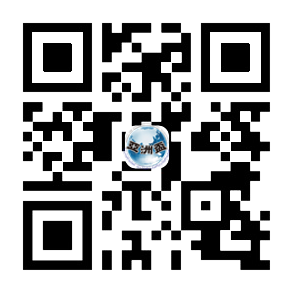 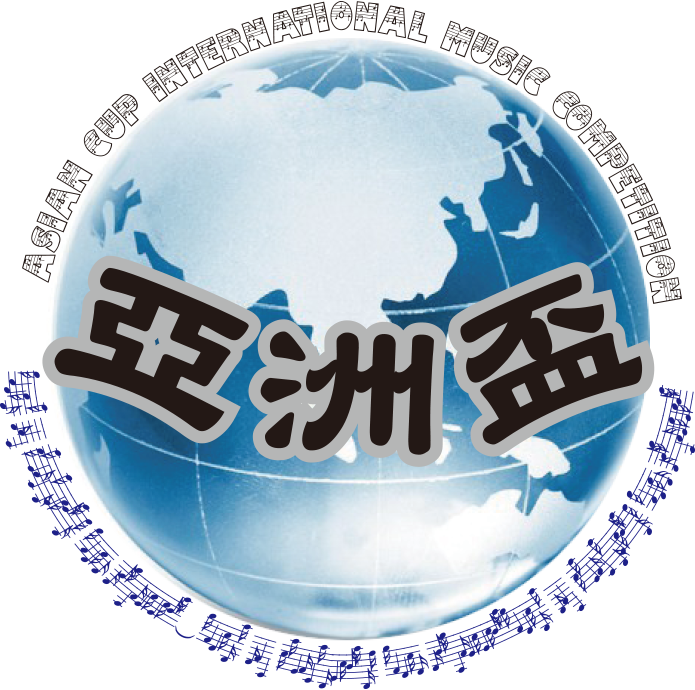 參賽區域參賽區域o桃園地區o花蓮地區o雲嘉地區o台中地區台中地區台中地區參賽區域參賽區域o2021/5/30o2021/06/06o2021/07/11o2021/07/24 & 07/252021/07/24 & 07/252021/07/24 & 07/25參賽區域參賽區域o新竹地區o台北地區o高雄地區o台南地區台南地區台南地區參賽區域參賽區域o2021/08/28 & 08/29o2021/08/07 & 08/08o2021/08/21 & 22o2021/09/11 & 09/122021/09/11 & 09/122021/09/11 & 09/12參賽者資料姓名出生日期年月日參賽者資料電話行動電話聯絡人參賽者資料參賽項目樂器名稱聯絡人手機參賽者資料E-Mail參賽者資料地址參賽者資料就讀學校年級班別年班參賽者資料科系所科系所(高職、大專)科系所(高職、大專)科系所(高職、大專)教室/老師資料教室名稱教室電話教室/老師資料教室地址教室/老師資料指導老師老師電話老師手機教室/老師資料老師地址參賽曲目曲目作者   曲目演奏時間約：       分   曲目演奏時間約：       分   曲目演奏時間約：       分   曲目演奏時間約：       分說明請詳填自選曲曲目名稱，各組比賽時間2-3分鐘(以3分鐘為限)請詳填自選曲曲目名稱，各組比賽時間2-3分鐘(以3分鐘為限)請詳填自選曲曲目名稱，各組比賽時間2-3分鐘(以3分鐘為限)請詳填自選曲曲目名稱，各組比賽時間2-3分鐘(以3分鐘為限)請詳填自選曲曲目名稱，各組比賽時間2-3分鐘(以3分鐘為限)請詳填自選曲曲目名稱，各組比賽時間2-3分鐘(以3分鐘為限)請詳填自選曲曲目名稱，各組比賽時間2-3分鐘(以3分鐘為限)請詳填自選曲曲目名稱，各組比賽時間2-3分鐘(以3分鐘為限)請詳填自選曲曲目名稱，各組比賽時間2-3分鐘(以3分鐘為限)請詳填自選曲曲目名稱，各組比賽時間2-3分鐘(以3分鐘為限)請詳填自選曲曲目名稱，各組比賽時間2-3分鐘(以3分鐘為限)說明本單位僅提供鋼琴及爵士鼓，其他樂器及譜架需自備本單位僅提供鋼琴及爵士鼓，其他樂器及譜架需自備本單位僅提供鋼琴及爵士鼓，其他樂器及譜架需自備本單位僅提供鋼琴及爵士鼓，其他樂器及譜架需自備本單位僅提供鋼琴及爵士鼓，其他樂器及譜架需自備本單位僅提供鋼琴及爵士鼓，其他樂器及譜架需自備本單位僅提供鋼琴及爵士鼓，其他樂器及譜架需自備o我需要輔助踏板 (鋼琴組)我需要輔助踏板 (鋼琴組)我需要輔助踏板 (鋼琴組)單位聯絡方式↓↓↓單位聯絡方式↓↓↓單位聯絡方式↓↓↓單位聯絡方式↓↓↓單位聯絡方式↓↓↓繳費資訊↓↓↓繳費資訊↓↓↓繳費資訊↓↓↓繳費資訊↓↓↓繳費資訊↓↓↓繳費資訊↓↓↓繳費資訊↓↓↓聯絡電話→聯絡電話→聯絡電話→04-2375-902204-2375-9022ATM轉帳→ATM轉帳→銀行代碼 (004)銀行代碼 (004)      台灣銀行(豐原分行)      台灣銀行(豐原分行)      台灣銀行(豐原分行)傳真專線→傳真專線→傳真專線→04-2375-901204-2375-9012ATM轉帳→ATM轉帳→轉帳帳號轉帳帳號     030-001-005-911     030-001-005-911     030-001-005-911主辦人手機→主辦人手機→主辦人手機→0932-648-7480932-648-748ATM轉帳→ATM轉帳→轉帳戶名轉帳戶名      亞洲音樂有限公司      亞洲音樂有限公司      亞洲音樂有限公司官方粉絲Line_ID (全部英文字小寫,含@符號)官方粉絲Line_ID (全部英文字小寫,含@符號)官方粉絲Line_ID (全部英文字小寫,含@符號)@asiancup@asiancup郵政劃撥→郵政劃撥→劃撥帳號劃撥帳號     22784716     22784716     22784716官方TG→官方TG→官方TG→https://t.me/AsianCup_twhttps://t.me/AsianCup_tw郵政劃撥→郵政劃撥→劃撥戶名劃撥戶名      呂彥箴      呂彥箴      呂彥箴報名費  →   1800報名費  →   1800報名費  →   1800報名費  →   1800報名費  →   1800繳費方式↓↓↓繳費方式↓↓↓繳費方式↓↓↓繳費方式↓↓↓繳費方式↓↓↓繳費方式↓↓↓繳費方式↓↓↓報名費  →   1800報名費  →   1800報名費  →   1800報名費  →   1800報名費  →   1800£  ATM轉帳 ATM轉帳轉帳末5碼：  轉帳末5碼：  報名費  →   1800報名費  →   1800報名費  →   1800報名費  →   1800報名費  →   1800£ 郵政劃撥郵政劃撥 劃撥序號8碼：   劃撥序號8碼：  報名費  →   1800報名費  →   1800報名費  →   1800報名費  →   1800報名費  →   1800轉帳日期↑劃撥序號8碼位於收據(時間日期左側那8位數字)↑劃撥序號8碼位於收據(時間日期左側那8位數字)↑劃撥序號8碼位於收據(時間日期左側那8位數字)↑劃撥序號8碼位於收據(時間日期左側那8位數字)報名項目報名項目報名項目報名項目就讀年級必填↓↓↓就讀年級必填↓↓↓o古典鋼琴管樂類管樂類o學齡前o爵士鋼琴o長笛o小一o四手聯彈o雙簧管o小二o小提琴o單簧管o小三o中提琴o低音管o小四o大提琴o直笛o小五o低音大提琴o薩克斯風o小六o聲樂獨唱o法國號o國一o國樂彈撥o小號o國二o國樂吹管o長號o國三o國樂搓弦o低音號o高一o電子琴o上低音號o高二o爵士鼓o其他樂器o高三o木箱鼓樂器名稱o大學o吉他o獨奏(比賽組)o社會人士o電吉他o演奏(表演組)o烏克麗麗o合奏o陶笛請註明幾人：請註明幾人：o口琴樂器名稱o其他樂器o二重奏樂器名稱o三重奏報名其他樂器請註明樂器名稱↑o四重奏必填↓↓↓必填↓↓↓o多重奏o音樂班請註明幾人：請註明幾人：o非音樂班樂器名稱備註